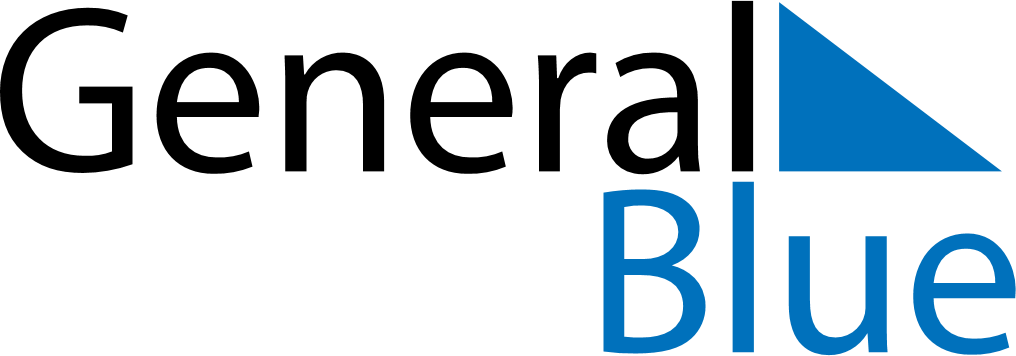 August 2024August 2024August 2024August 2024August 2024August 2024High Prairie, Alberta, CanadaHigh Prairie, Alberta, CanadaHigh Prairie, Alberta, CanadaHigh Prairie, Alberta, CanadaHigh Prairie, Alberta, CanadaHigh Prairie, Alberta, CanadaSunday Monday Tuesday Wednesday Thursday Friday Saturday 1 2 3 Sunrise: 5:53 AM Sunset: 9:51 PM Daylight: 15 hours and 58 minutes. Sunrise: 5:54 AM Sunset: 9:49 PM Daylight: 15 hours and 54 minutes. Sunrise: 5:56 AM Sunset: 9:47 PM Daylight: 15 hours and 50 minutes. 4 5 6 7 8 9 10 Sunrise: 5:58 AM Sunset: 9:45 PM Daylight: 15 hours and 46 minutes. Sunrise: 6:00 AM Sunset: 9:43 PM Daylight: 15 hours and 42 minutes. Sunrise: 6:02 AM Sunset: 9:41 PM Daylight: 15 hours and 39 minutes. Sunrise: 6:04 AM Sunset: 9:39 PM Daylight: 15 hours and 35 minutes. Sunrise: 6:06 AM Sunset: 9:37 PM Daylight: 15 hours and 31 minutes. Sunrise: 6:07 AM Sunset: 9:34 PM Daylight: 15 hours and 27 minutes. Sunrise: 6:09 AM Sunset: 9:32 PM Daylight: 15 hours and 22 minutes. 11 12 13 14 15 16 17 Sunrise: 6:11 AM Sunset: 9:30 PM Daylight: 15 hours and 18 minutes. Sunrise: 6:13 AM Sunset: 9:28 PM Daylight: 15 hours and 14 minutes. Sunrise: 6:15 AM Sunset: 9:26 PM Daylight: 15 hours and 10 minutes. Sunrise: 6:17 AM Sunset: 9:23 PM Daylight: 15 hours and 6 minutes. Sunrise: 6:19 AM Sunset: 9:21 PM Daylight: 15 hours and 2 minutes. Sunrise: 6:21 AM Sunset: 9:19 PM Daylight: 14 hours and 57 minutes. Sunrise: 6:23 AM Sunset: 9:16 PM Daylight: 14 hours and 53 minutes. 18 19 20 21 22 23 24 Sunrise: 6:25 AM Sunset: 9:14 PM Daylight: 14 hours and 49 minutes. Sunrise: 6:26 AM Sunset: 9:12 PM Daylight: 14 hours and 45 minutes. Sunrise: 6:28 AM Sunset: 9:09 PM Daylight: 14 hours and 40 minutes. Sunrise: 6:30 AM Sunset: 9:07 PM Daylight: 14 hours and 36 minutes. Sunrise: 6:32 AM Sunset: 9:05 PM Daylight: 14 hours and 32 minutes. Sunrise: 6:34 AM Sunset: 9:02 PM Daylight: 14 hours and 27 minutes. Sunrise: 6:36 AM Sunset: 9:00 PM Daylight: 14 hours and 23 minutes. 25 26 27 28 29 30 31 Sunrise: 6:38 AM Sunset: 8:57 PM Daylight: 14 hours and 19 minutes. Sunrise: 6:40 AM Sunset: 8:55 PM Daylight: 14 hours and 14 minutes. Sunrise: 6:42 AM Sunset: 8:52 PM Daylight: 14 hours and 10 minutes. Sunrise: 6:44 AM Sunset: 8:50 PM Daylight: 14 hours and 6 minutes. Sunrise: 6:46 AM Sunset: 8:47 PM Daylight: 14 hours and 1 minute. Sunrise: 6:47 AM Sunset: 8:45 PM Daylight: 13 hours and 57 minutes. Sunrise: 6:49 AM Sunset: 8:42 PM Daylight: 13 hours and 52 minutes. 